G16 采购情景工作坊借鉴哈佛经验，演练真实案例复盘+沙盘培训，解决实操问题课程对象：企业负责人、采购负责人、采购总监、经理，供应链总监等参加过采购培训的学员课程目标：哈佛 MBA 学生为啥牛？在校研读 800 个案例，涵盖各种商业场景。G16 采购情景工作坊，基于哈佛经验设计学员的问题就是工作坊的主题带着问题来，带着答案归通过复盘与沙盘技术，演练 16 个典型工作情景，让学员拿来就用，知识变能力课程收益培训最大的成本是时间，用高质量、全系列、配套教材+线上线下，打造完美的课程体验。课程设计思路：以解决问题为导向，以完成任务为目的。基于真实场景设计，聚焦学习成果转化。组织收益：降本增效、利润倍增学习路径完整，降低培训成本学习过程可视，保证培训效果学习成果落地，提高培训价值个人收益：开启“三化”之路，马上职场升“值”知识结构化、能力显性化、个人品牌化善用3个数字，凸显专业水平学会4大能力，提升个人品牌掌握5大方法，供应绩效倍增听得懂、记得住、学得会、用得上课程纲要G1- G4G1 如何分析供应市场？G2 如何管理供应商关系？G3 如何通过供应商简介判断成本？ G4 如何通过年报评估上市供应商？案例演练：学员提交的真实案例G5- G8G5 如何制定自制外包策略？G6 如何多种手段应对年降？G7 如何构建标准成本模型？G8 如何构建 TCO 总成本模型？案例演练：学员提交的真实案例G9- G12G9 合同风险与采购合规G10 如何处理采购纠纷及索赔？G11 如何协同各部门提升供应商质量？G12 如何保证供应商准时交付？案例演练：学员提交的真实案例G13-G16G13 如何识别供应商报价的水分？G14 如何预测价格走势？G15 谈判准备及“五环技巧”  G16 如何应对强势供应商案例演练：学员提交的真实案例老师介绍首席专家   宫迅伟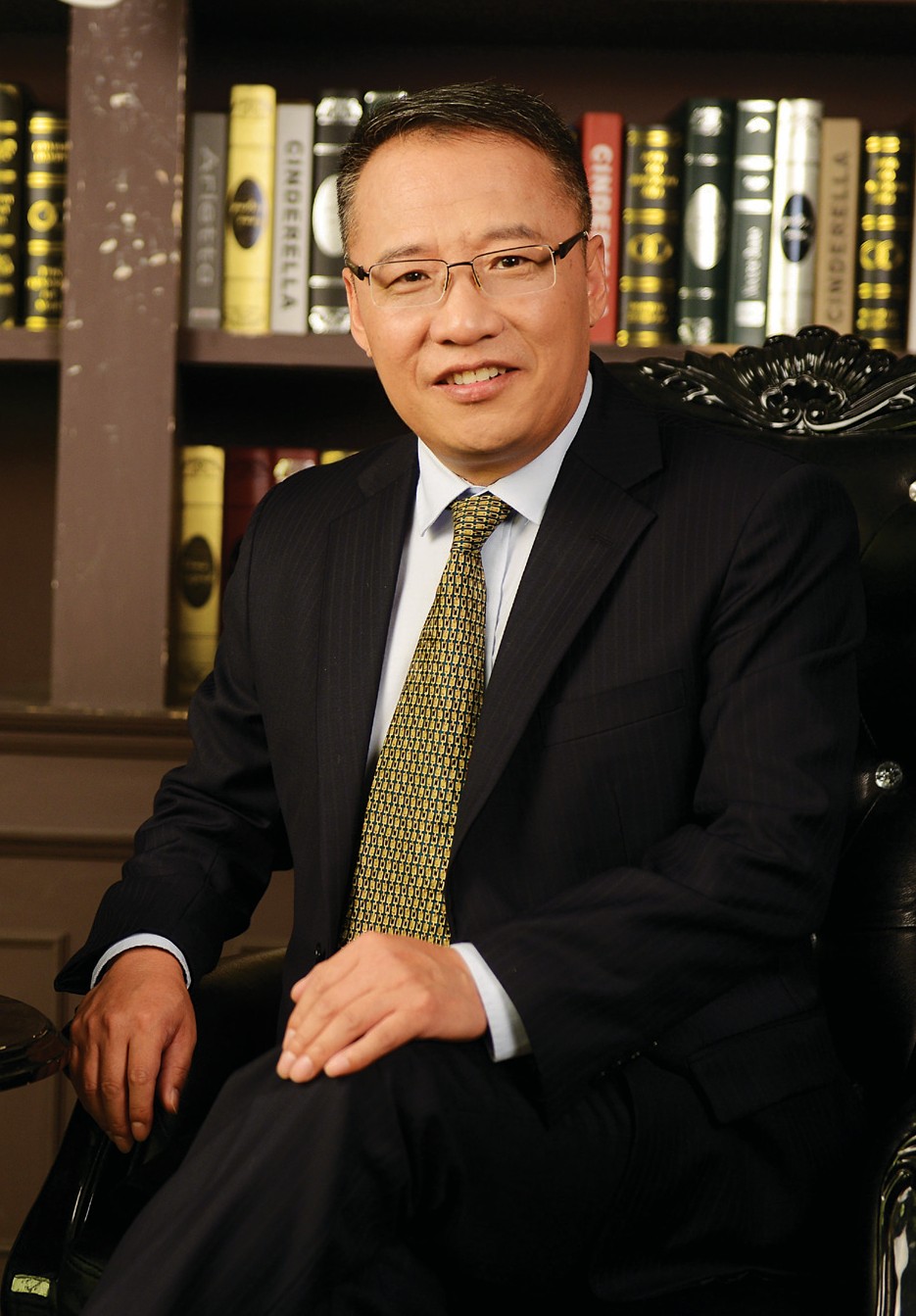 国家级继续教育基地 首席专家中采商学    创始人、首席专家中国采购商学院    创始人、首席专家“中国好采购”千人会    创始人 中国机械工程学会物流工程分会 理事上海跨国采购中心 核心专家《如何专业做采购》等系列畅销书 作者 14门国家版权课程所有者擅长领域：--集中采购与管理、供应链管理、项目采购--数字化转型、流程优化、绩效考核、招标--供应商管理、成本控制、风险合规、谈判上海交通大学毕业、中国人民大学 MBA拥有30年国企、外企、民企工作经验； 20 年美国、欧洲、亚洲等多个 世界 500 强公司任采购经理、全球采购经理、采购总监、集团供应链总监、 总经理、董事长工作经验；10年实战经验和咨询培训经历，对案例的深入研究，使得其观点有很强的针对性和实践指导 性，学员普遍评价“实战实用、轻松幽默”。曾因降低采购成本的突出贡献，获得过世界 500 强公司DELPHI（德尔福）美国总部全球总裁特别奖。工作访问过 20 几个国家，对不同地区采购文化和采购管理有深刻的理解。服务过超3000家企业，包括大型央企、世界500强外企、知名本土企业；培训采购与供应链经理人达15万名，线上学员超200万人；短视频播放量超9000万，单个视频播放量突破680万；微信公众号：“宫迅伟采购频道”文章阅读量超500万；累计出版9本专业畅销书，累计销售超50万册，其中《如何专业做采购》CCTV-2特别推荐，已连续印刷13次。